Deacon’s Homeschool Schedule_____	8:00am: Bible_____	8:30am: Mathematics with Mr. Howe_____	9:30am: Science with Miss Amsbaugh_____	10:15am: History with Miss Amsbaugh_____	11am: Language Arts with Mom_____	12pm: Lunch time!_____	1pm: Writing with Mom and GraceWhen you are finished with school, please give yourself a grade and return this to mom or dad! (1 = I did my best!   2 = I will improve tomorrow.)I completed all of my schoolwork today. ______I had a great attitude today! ______I am proud of my work and my work ethic today! _______MY GOALS FOR TOMORROW:Please also give mom & dad grades today!My parents had a great attitude at school today. Mom: _____ Dad: _____My parents helped, encouraged and believed in me today.Mom: _____ Dad: _____My parents had a great work ethic today! Mom: _____ Dad: _____Grace’s Homeschool Schedule_____	8:00am: Bible with Miss Heindel_____	8:30am: Mathematics with Miss Heindel_____	9:30am: Language Arts with Mom_____	10:30am: History with Miss Heindel_____	11:15am: Science with Miss Heindel_____	12pm: Lunch time!_____	1pm: Writing with Mom and DeaconWhen you are finished with school, please give yourself a grade and return this to mom or dad! (1 = I did my best!   2 = I will improve tomorrow.)I completed all of my schoolwork today. ______I had a great attitude today! ______I am proud of my work and my work ethic today! _______MY GOALS FOR TOMORROW:Please also give mom & dad grades today!My parents had a great attitude at school today. Mom: _____ Dad: _____My parents helped, encouraged and believed in me today.Mom: _____ Dad: _____My parents had a great work ethic today! Mom: _____ Dad: _____Carson’s Homeschool Schedule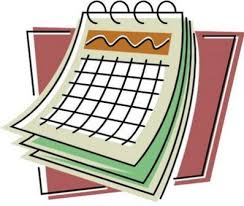 8:00am: Good Morning / Calendar / Weather with Mom!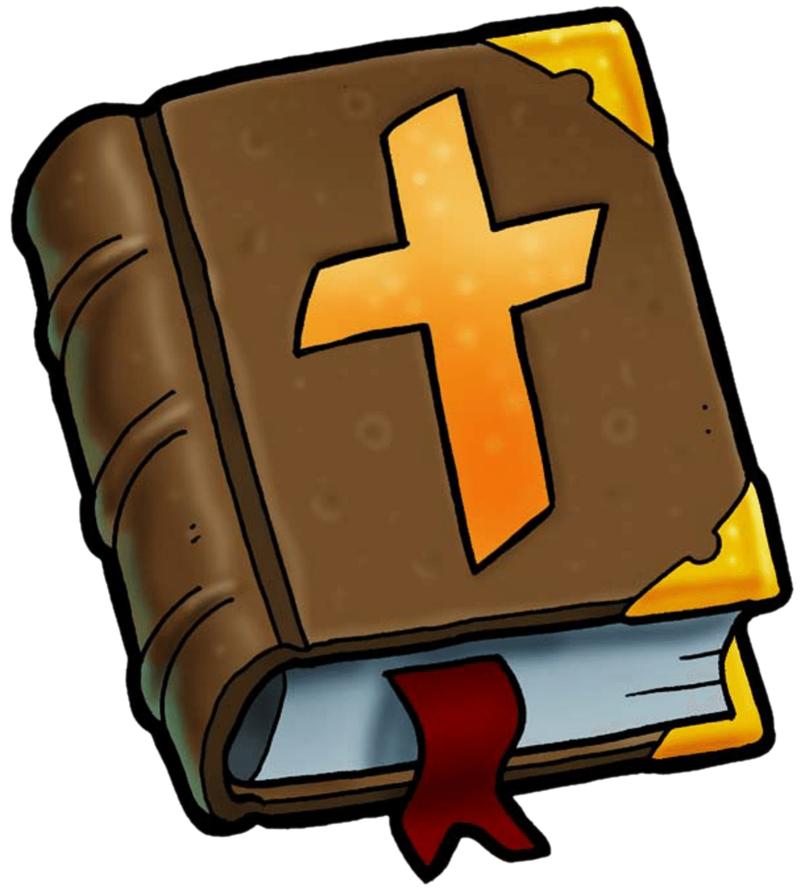 8:30am: Bible with Dad!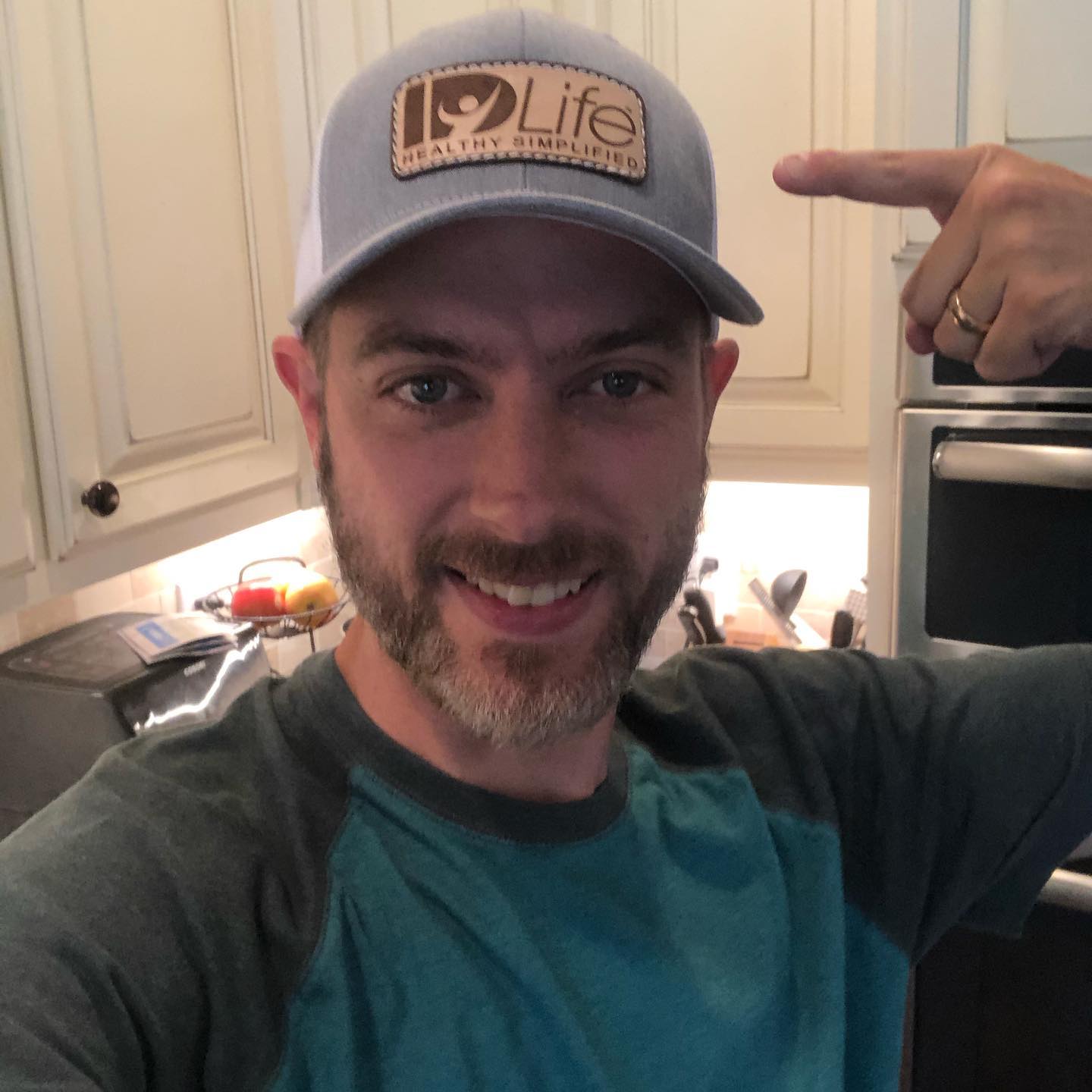 9:00am: Play time with Dad! 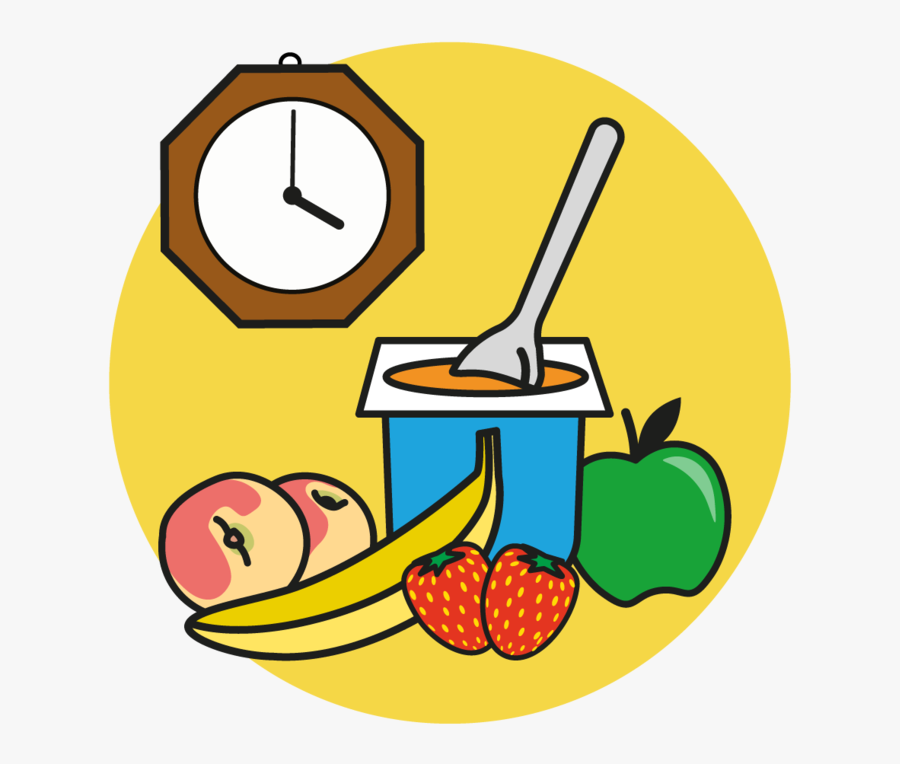 9:30am: Snack time!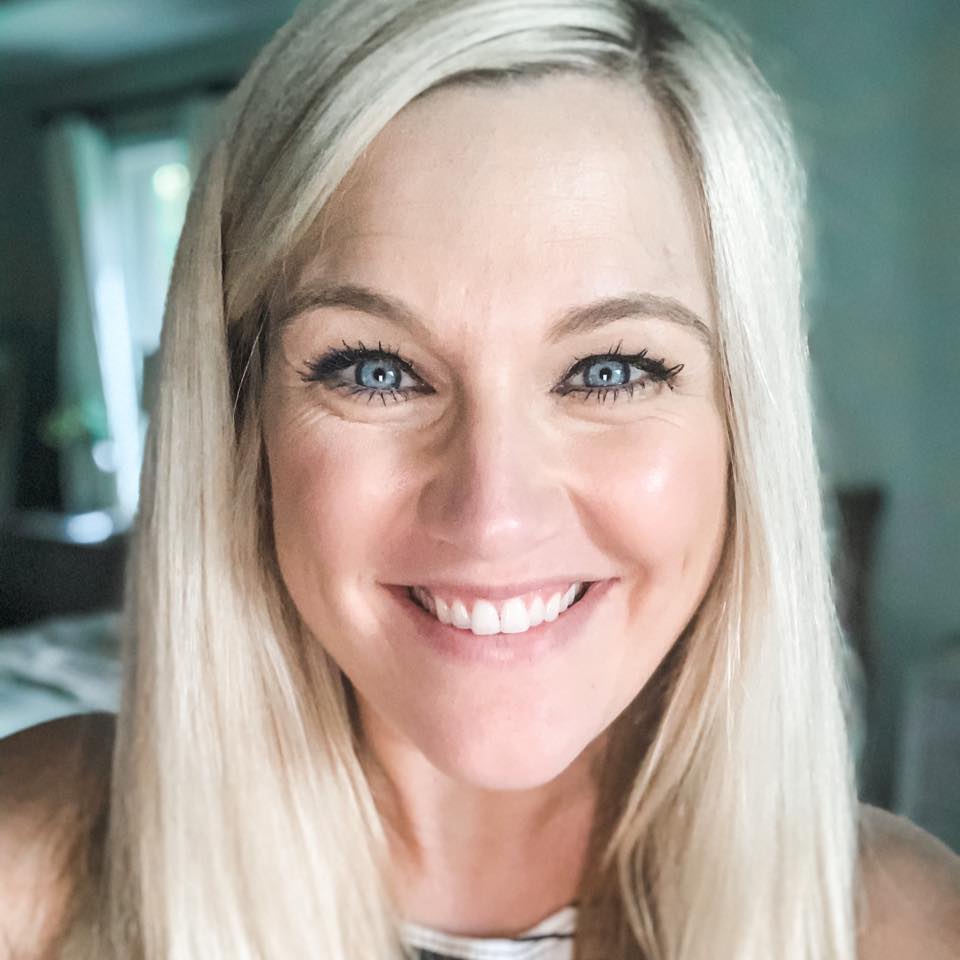 10:30am: Math & Language Arts with Mom!11am: Outside time with Dad!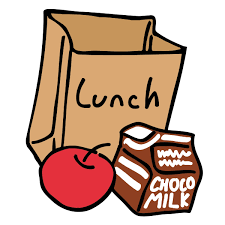 12pm: Lunch time!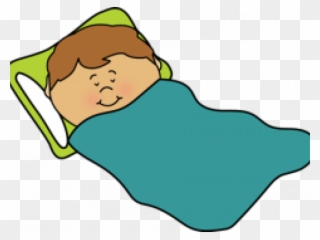 12:30pm: Rest time!